2022嘉義城隍廟古蹟日活動    2022歐洲遺產日的年度主題為「Sustainable Heritage」，文化部文化資產局配合將今年全國古蹟日主題訂定為「文化資產的永續與未來」。    嘉義市城隍廟是嘉義市第一個宗教性質的國定古蹟，擁有重要古物1件：嘉義城隍神轎（2018-03-20文授資局物字第10730030241）及7件一般古物（臺洋顯佑匾、諸羅知縣周鍾瑄像、嘉邑城隍廟道宏化育匾額、嘉義城隍尊神牌位、嘉義城隍廟九大柱斗燈座、嘉義陰靈堂石碑、嘉義重建城隍廟碑）。   自清康熙54年建廟迄今已逾300年，日昭和年間改建，擁有大木匠師王錦木的閩南式建築風格（暗含和洋風格），交趾陶聘請陳專友、林添木拼場，石雕有蔣氏家族與鹿港施天福作品，門神彩繪38年陳玉峰親手繪製6扇門神，84年聘請洪平順彩繪大師重繪廟內棟架。2021年全國設計展在本廟安裝解說牌及引導指引燈光，各增加民眾參拜之餘，一柱香時間參觀古蹟古物。嘉義城隍廟365天，天天開門，與今年古蹟日主題「文化資產的永續與未來」更是切題。    雖然今年沒有特別安排古蹟日活動，仍歡迎全國民眾前來嘉義市旅遊，好玩好吃之外，也參訪國國定古蹟，參拜城隍尊神及眾神明，祈求闔家平安、身心靈健康。如果需要本廟導覽解說，請於10天前填寫團體預約單，以便安排志工。團體預約單請至嘉義城隍廟網站下載，再傳送至本廟。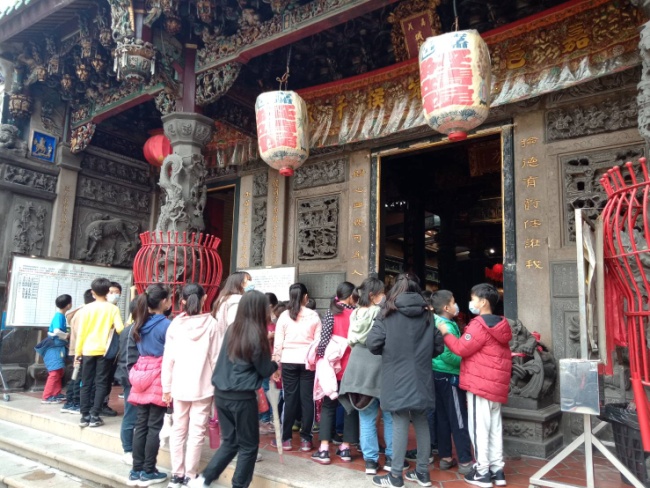 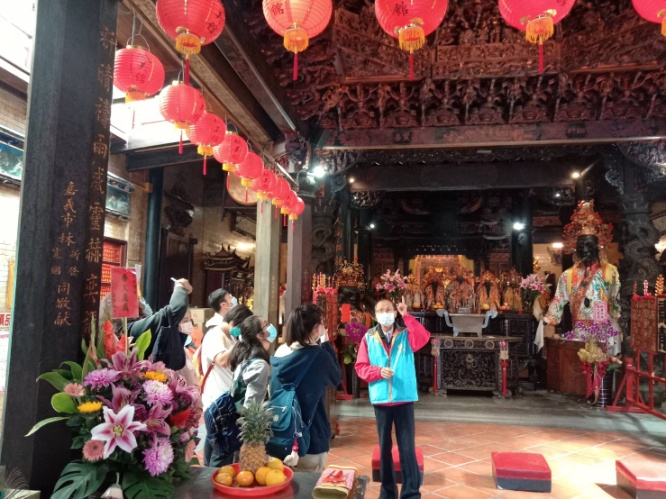 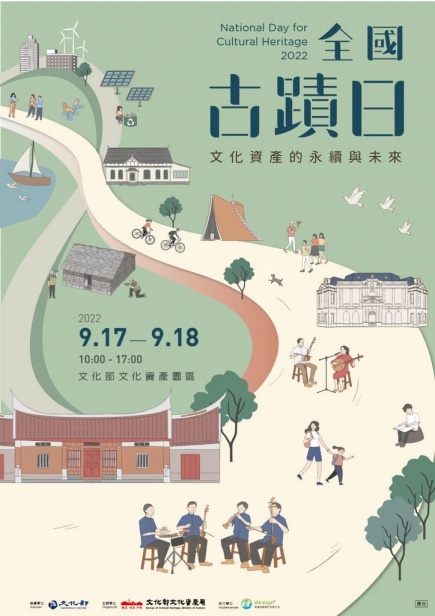 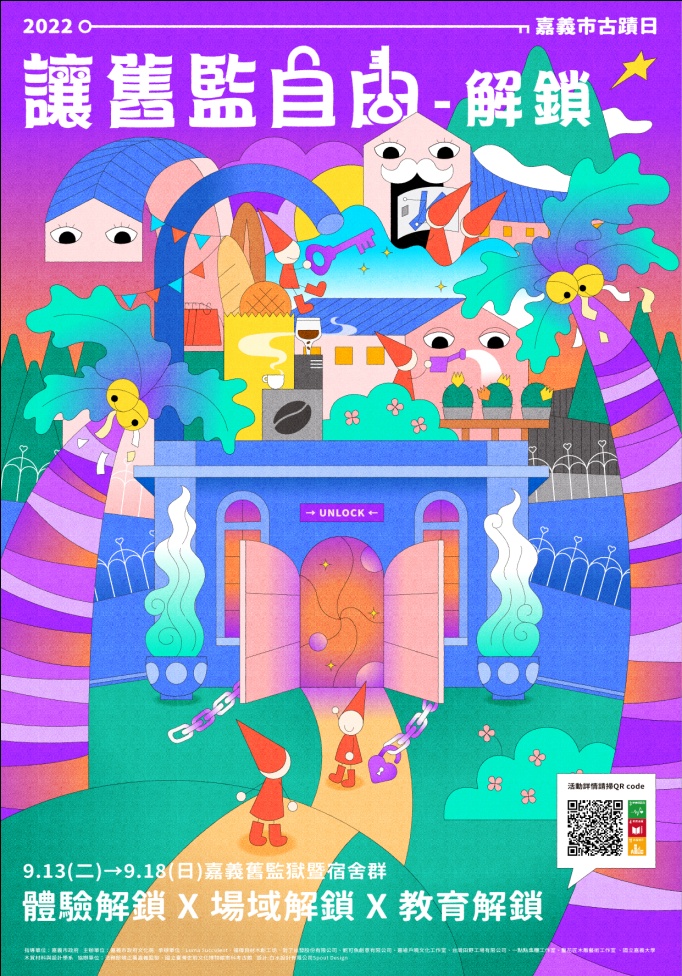 